LIKOVNA KULTURA (30.3.-8.4.2020.)Pozdrav dragi učenici! Ušli smo u treći tjedan nastave za daljinu. Nadam se da ste marljivi, da učite, ali i da se zabavljate. Bliži nam se Uskrs, stoga sam vam za ovaj tjedan pripremila aktivnosti koje se odnose na Uskrs. Sretno!Pozdravlja vas vaša učiteljica Martina Zadatak 1. (30.3.-3.4.2020.)U PowerPoint prezentaciji pod naslovom „Crte po toku i karakteru“ nalaze se upute i zadaci koje morate riješiti do 8.4. Pogledaj na sljedeću stranicu! Isprintaj pisanicu ili na A4 papiru sam nacrtaj veliku uskršnju pisanicu koju ćeš ukrasiti raznim raznobojnim crtama! Za izradu uskršnje pisanice možeš koristiti bojice ili flomastere.Zadatak 2. (6.-8.4.2020.)Zajedno sa svojim ukućanima oboji i ukrasi uskršnje jaje! Možeš obojiti jaje „domaćim“ ili kupljenim bojama. Ili ga ukrasiti temperama ili flomasterima u boji. Daj mašti na volju i zabavi se!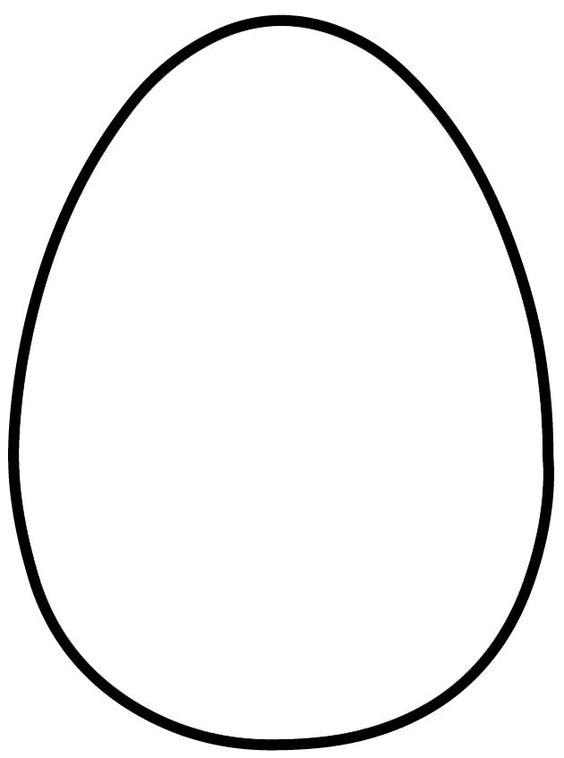 